Eingegangen am 29. Juli 2019   ·   Bearbeitet am 29. Juli 2019   ·   Ausgegeben am 31. Juli 2019Herstellung: Kanzlei des Hessischen Landtags   ·   Postfach 3240   ·   65022 Wiesbaden   ·   www.Hessischer-Landtag.de Drucksache 20/871 29. 07. 2019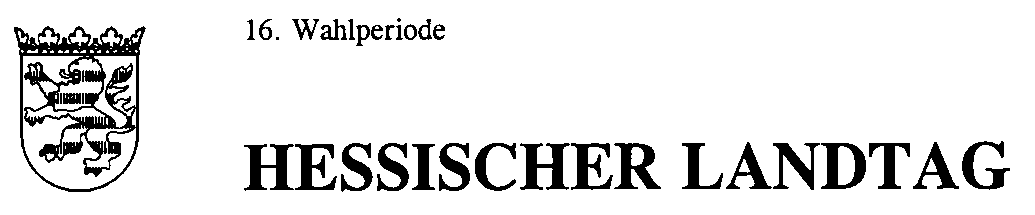 Kleine Anfrage René Rock (Freie Demokraten) vom 26.06.2019 Windkraftausbau 2018/2019und Antwort Ministerin für Umwelt, Klimaschutz, Landwirtschaft und VerbraucherschutzDie Kleine Anfrage beantworte ich wie folgt:Frage 1.	Wie viele Windkraftanlagen sind in Jahren 2017 und 2018 jeweils monatlich genehmigt wurden?Die Daten können der angefügten Tabelle entnommen werden. Frage 2.	Wie viele Windkraftanlagen sind in den Jahren 2017 und 2018 jeweils monatlich in Betrieb gegangen?Die Daten können der angefügten Tabelle entnommen werden.Frage 3.	Wie viele Windkraftanlagen sind in 2019 monatlich bisher genehmigt wurden?Bislang wurde eine Windenergieanlage genehmigt.Frage 4.	Wie viele Windkraftanlagen sind 2019 monatlich bisher in Betrieb gegangen?Bislang ist noch keine Windenergieanlage in Betrieb gegangen.Wiesbaden, 15. Juli 2019Priska HinzMonatAnzahl genehmigterWindenergieanlagenJanuar 170Februar 170März 176April 170Mai 173Juni 170Juli 171August 174September 172Oktober 172November 170Dezember 170Januar 180Februar 185März 182April 183Mai 180Juni 1812Juli 180August 182September 186Oktober 183November 18-Dezember 181MonatAnzahl in Betrieb gegangener WindenergieanlagenJanuar 1711Februar 1710März 178April 175Mai 1717Juni 175Juli 176August 173September 177Oktober 175November 179Dezember 1716Januar 184Februar 184März 1820April 186Mai 187Juni 185Juli 180August 187September 180Oktober 181November 1810Dezember 189